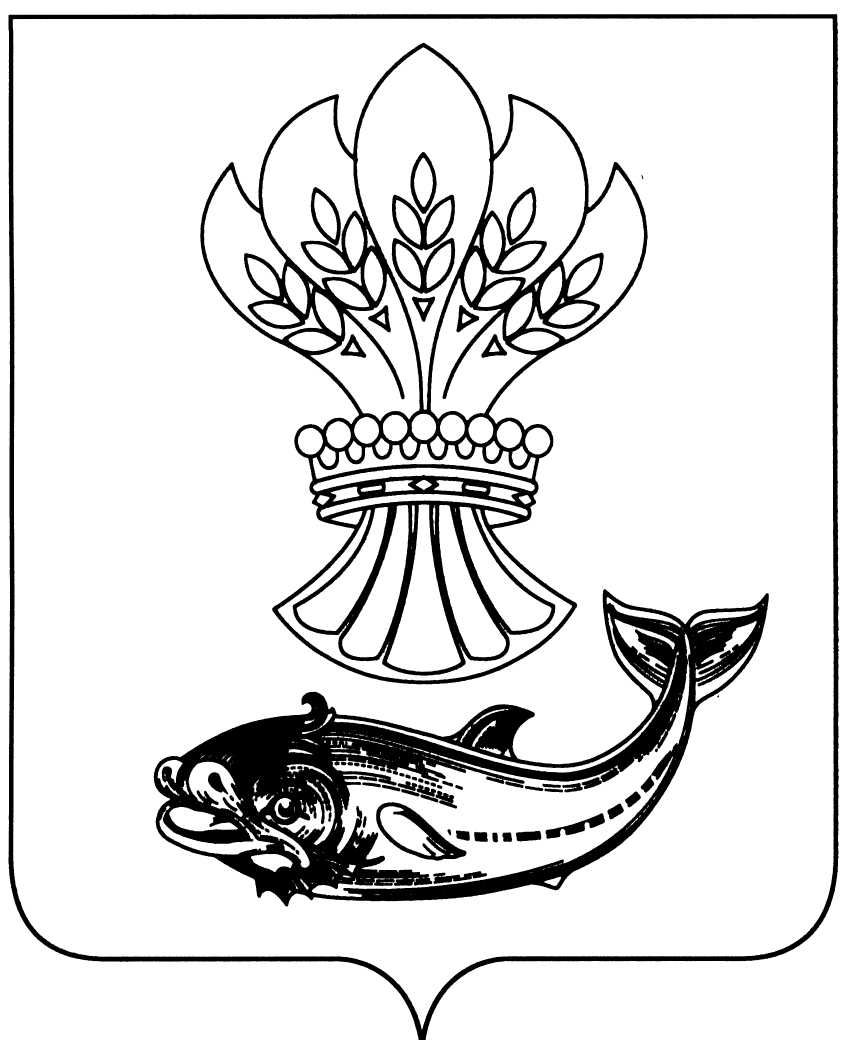 АДМИНИСТРАЦИЯ  ПАНИНСКОГО  МУНИЦИПАЛЬНОГО  РАЙОНАВОРОНЕЖСКОЙ  ОБЛАСТИПОСТАНОВЛЕНИЕот 24.04.2017   № 129                      р.п. ПаниноВ соответствии с Федеральным законом от 27.07.2010 № 210-ФЗ «Об организации предоставления государственных и муниципальных услуг», Федеральным законом от 23.06.2016  № 198-ФЗ «О внесении изменений в статью 55 Градостроительного кодекса Российской Федерации», администрация Панинского муниципального района Воронежской области                                              ПОСТАНОВЛЯЕТ:1. Внести в административный регламент администрации Панинского муниципального района Воронежской области по предоставлению муниципальной услуги «Предоставление разрешения на ввод объекта в эксплуатацию», утвержденный постановлением администрации Панинского муниципального района Воронежской области от 27.11.2014 № 585 (в ред. от 30.03.2017 № 102), следующие изменения:1) пункт 2.6.1 дополнить подпунктом 9 следующего содержания:«9) иные документы, необходимые для получения разрешения на ввод объекта                          в эксплуатацию, установленные Правительством Российской Федерации»;2) пункт 2.6.2 дополнить подпунктом 13 следующего содержания:«13) иные документы, необходимые для получения разрешения на ввод объекта в эксплуатацию, установленные Правительством Российской Федерации»;3) пункт 2.6.3 дополнить подпунктом 13 следующего содержания:«13) иные документы, необходимые для получения разрешения на ввод объекта в эксплуатацию, установленные Правительством Российской Федерации».2. Настоящее постановление вступает в силу со дня его официального                                                                                                                                                                                                                                                                                 опубликования в официальном периодическом печатном издании Панинского муниципального района Воронежской области «Панинский муниципальный вестник».3. Контроль за исполнением настоящего постановления возложить на заместителя главы администрации Панинского муниципального района Воронежской области Мищенко В.И.Глава администрацииПанинского муниципального района                                            Н.В. ЩегловО внесении изменений в административный регламент администрации Панинского муниципального района Воронежской области         по предоставлению муниципальной услуги «Предоставление разрешения на ввод объекта в эксплуатацию»